        I OPEN DE TENIS DE MESA 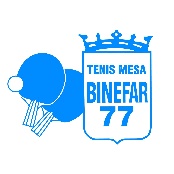                            VILLA DE BINÉFAREl open comenzará a las 9:30 h, las instalaciones se abrirán a las 8:30h para poder calentar.Las plazas del open estarán limitadas a 60 jugadores.El open estará dividido en dos partes:Fase de grupos: 12 grupos de cinco jugadores, los dos primeros clasificados de cada grupo y los ocho mejores terceros pasarán al Open A, el resto disputarán el Open B, esta fase se disputará por la mañana.Eliminatorias directas: esta fase se disputará por la tarde después de un pequeño parón para comer, al finalizar la misma se hará la entrega de premios.A los jugadores que pierdan su eliminatoria es muy probable que le toque arbitrar el siguiente encuentro.El importe de la inscripción es de 12€. Que se abonarán antes de empezar el torneo en la mesa de organización.Localización del Polideportivo El Segalar:   C. Ordesa, 5, 22500 Binéfar, Huesca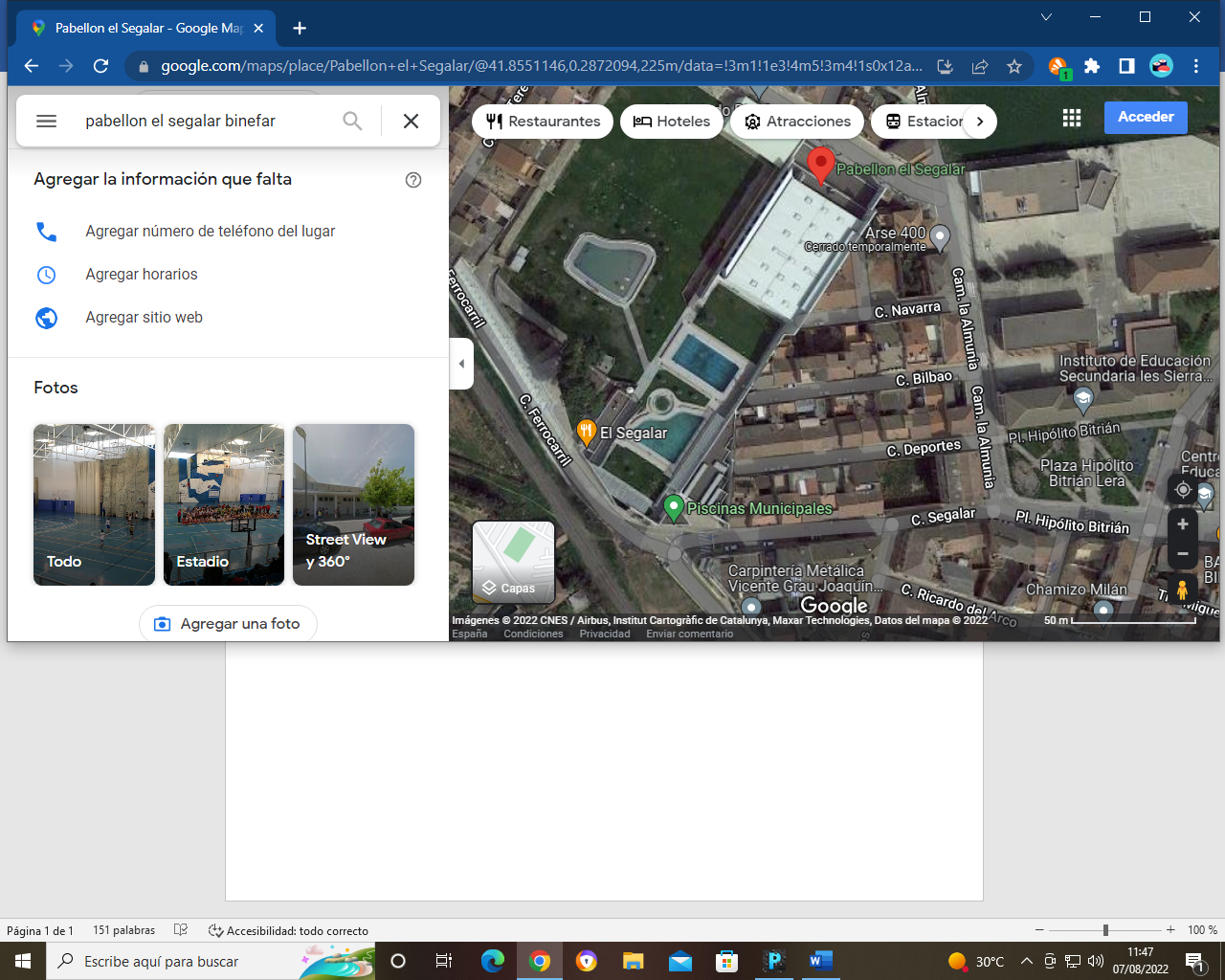 Dentro del mismo complejo hay cafetería-restaurante.Cualquier duda o problema no dudéis en llamar al 659380251 (Rubén)